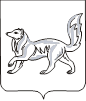 АДМИНИСТРАЦИЯ ТУРУХАНСКОГО РАЙОНАКРАСНОЯРСКОГО КРАЯП О С Т А Н О В Л Е Н И Е29.01.2019                                       с. Туруханск                                             № 40-пОб утверждении размера платы за предоставление сведений, содержащихся в информационной системе обеспечения градостроительной деятельности, на 2019 год	В соответствии с Градостроительным кодексом Российской Федерации, Постановлением Правительства Российской Федерации от 09.06.2006 № 363 «Об информационном обеспечении градостроительной деятельности», Приказом Министерства экономического развития и торговли Российской Федерации от 26.02.2007 № 57 «Об утверждении Методики определения размера платы за предоставление сведений, содержащихся в информационной системе обеспечения градостроительной деятельности», руководствуясь статьями 47, 48, 49 Устава муниципального образования Туруханский район, ПОСТАНОВЛЯЮ:Установить на 2019 год следующий размер платы за предоставление сведений, содержащихся в информационной системе обеспечения градостроительной деятельности (далее - ИСОГД) на территории муниципального образования Туруханский район:за предоставление сведений, содержащихся в одном разделе ИСОГД, - 1000 рублей;за предоставление копии одного документа, содержащегося в ИСОГД, - 100 рублей.Общему отделу администрации Туруханского района (Е.А. Кунстман)   опубликовать   данное   постановление   в   общественно-политической газете Туруханского района «Маяк Севера» и разместить на официальном сайте муниципального образования Туруханский район в сети Интернет.Контроль за исполнением настоящего постановления возложить на заместителя Главы Туруханского района О.С. Вершинину.Постановление вступает в силу в день официального опубликования в общественно-политической газете Туруханского района «Маяк Севера».Исполняющий обязанностиГлавы Туруханского района                                                            Е.Г. Кожевников